SOLICITUD DE DEFENSA EN INGLÉS DE TRABAJO FIN DE GRADO/DOBLE GRADO EN: _________________________________________________________MOTIVACIÓN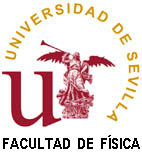 REGISTRO DE ENTRADAFECHA:NºNombre del AlumnoDNICorreo electrónico delalumnoUVUSCódigo del TFGTítulo del TFG(& title)Nombre del TutorCorreo electrónico del tutor En Sevilla, a ___ de_______ de 20__ Fdo.:________________________ Tutor TFG   En Sevilla, a ___ de________ de 20__Fdo.:________________________Alumno TFG